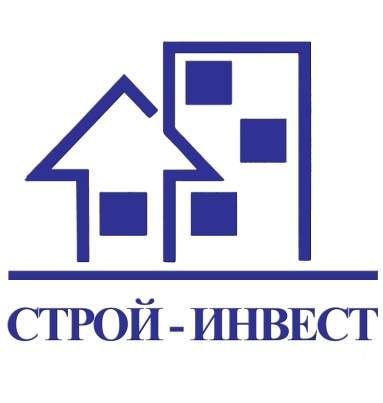 Общество с ограниченной ответственностью«СТРОЙ-ИНВЕСТ»проект межевания территории проект межевания территории многоквартирнойжилой застройки (микрорайон I I )Заказчик: Администрация городского поселения Мирный муниципального района Красноярский Самарской областиГенеральный директор ООО «СТРОЙ-ИНВЕСТ»_____________А. А. ВыволокинКрасный Яр 2021СодержаниеТекстовая часть1 Общая часть    Проект межевания территории разработан ООО «СТРОЙ-ИНВЕСТ» на основании Договора подряда №002Б-21 от 24.02.2021 г.    Проект межевания территории разработан в виде отдельного документа соответствии с действующим законодательством в сфере градостроительства и архитектуры и нормативно-правовыми актами, методическими указаниями, принятыми в рамках действующего законодательства топографической съемке в системе координат МСК-63.    Проектом межевания территории устанавливаются границы земельных участковпод многоквартирными жилыми домами с прилегающей территорией, а именно: зоной озеленения и благоустройства, а также устанавливаются виды разрешенного использования земельных участков. Согласно Правил содержания общего имущества в многоквартирном доме, утвержденного постановлением Правительства РФ от 13.08.06г. № 491, в состав  общего имущества включаются: - земельный участок, на котором расположен многоквартирный дом с зоной озеленения и благоустройства.    Проектом межевания территории осуществляется:- выделение элемента планировочной структуры – микрорайон II,   который будет являться объектом межевания.Описание местоположения границ территории  межевания приведено в таблице 1                                                                                                                                              Таблица 1   Исходными данными для разработки проекта межевания территории являются:- Кадастровые планы территории , выданныефилиалом федерального государственного бюджетного учреждения "Федеральная кадастровая палата федеральной службы государственной регистрации, кадастра и картографии.    В процессе разработки проекта межевания территории использовались следующиематериалы и нормативно-правовые документы:- Градостроительный кодекс Российской Федерации от 29.12.2004 N 190-ФЗ (с изменениями и дополнениями);- Земельный кодекс Российской Федерации от 25 октября 2001 года N 136-ФЗ (с изменениями и дополнениями);- Федеральный закон «О введении в действие Жилищного кодекса РоссийскойФедерации» №189-ФЗ от 29.12.2004г.- Федеральный закон от 24.07.2007г. №221-ФЗ "О государственномкадастре недвижимости" (с изменениями и дополнениями);- Правила землепользования и застройки городского поселения Мирный муниципального района Красноярский Самарской области;2 Цель разработки и задачи проекта межевания   Подготовка проекта межевания территорий осуществляется применительно к территории, расположенной в границах элемента планировочной структуры в целях определения местоположения границ образуемых земельных участков.   Сформированные границы земельных участков позволяют обеспечить необходимые требования по содержанию и обслуживанию объектов застройки многоквартирными домами.   Земельные участки, сформированные настоящим проектом определены для оформления и признания их объектами недвижимости в установленном законом порядке.3 Перечень и сведения об образуемых земельных участках. Виды разрешенного использования образуемых земельных участков.    Проектом межевания территории микрорайона 2 предусматривается формирование 14 земельных участков под многоквартирными жилыми домами с прилегающей территорией, занятой площадью застройки многоквартирными домами, зоной озеленения и объектами благоустройства данной прилегающей территории. При формировании границ земельных участков был проведен анализ сведений, полученных из Управления Федеральной службы государственной регистрации, кадастра и картографии о границах смежных земельных участков.    Проектируемые объекты расположены на территории п.г.т. Мирный муниципального района Красноярский Самарской области в границах кадастровых кварталов 63:26:1308005, 63:26:1308002, 63:26:1308003, 63:26:1308006 на землях населенных пунктов в территориальной зоне Ж3 (Зона застройки среднеэтажными жилыми домами). Зона предназначена для застройки многоквартирными среднеэтажными (свыше трех этажей) жилыми домами. Минимальный размер земельного участка в указанной зоне установлен Правилами землепользования и застройки городского поселения Мирный муниципального района Красноярский Самарской области.На образуемых участках расположены многоквартирные жилые дома. Согласно Правил содержания общего имущества в многоквартирном доме, утвержденного постановлением Правительства РФ от 13.08.06г. № 491, в состав  общего имущества включаются: - земельный участок, на котором расположен многоквартирный дом с зоной озеленения и благоустройства.    В результате выполнения проекта межевания территории микрорайона 2 вновь образовано четырнадцать земельных участков (ЗУ) под многоквартирными домами с прилегающей территорией.    Образуемые земельные участки имеют непосредственный доступ к землям общего пользования.    В соответствии со сведениями государственного кадастра недвижимости в пределах границ проектируемых земельных участков публичные сервитуты не установлены.    В пределах границ проектируемых земельных участков под многоквартирными жилыми домами объекты культурного наследия, включенные в единый государственный реестр, либо выявленные объекты культурного наследия отсутствуют.    Красные линии градостроительным регламентом в городском поселении Мирный муниципального района Красноярский Самарской области не установлены.    Зоны действия публичных сервитутов в пределах      ПМТ –отсутствуют.3.1 Сведения о площадях, адресах образуемых земельных участков, виды разрешенного использования приведены в таблице 2        Расчеты нормативных размеров земельных участков под жилыми домами, проводится путем умножения общей полезной площади жилых помещений в данном доме на удельный показатель земельной доли по формуле (СП-30-101-98, раздел 2, п. 3.4): Sнорм.жил. = Sжил.*Уз.д., где S норм.жил. - нормативная площадь земельного участка под жилым домом, м2; S жил- общая полезная площадь жилых помещений в доме, м ; Уз.д. - удельный показатель земельной доли для зданий разной этажности (см. приложение А СП-30-101-98).Таким образом, нормативные размеры  земельных участков под жилыми домами равны:(:ЗУ1) 3458,3*1,36=4703,2 кв.м.(:ЗУ2) 3403,9*1,36=4629,3 кв.м.(:ЗУ3) 3436,2*1,36=4673,2 кв.м.(:ЗУ4) 3496,3*1,36=4754,9 кв.м.(:ЗУ5) 799,2*1,59=1270,7 кв.м.(:ЗУ6) 3187,7*1,52=4845,3 кв.м.(:ЗУ7) 3401,4*1,52=5170,1 кв.м.(:ЗУ8) 3203,2*1,52=4868,8 кв.м.(:ЗУ9) 2755,4*1,57=4325,9 кв.м.(:ЗУ10) 2519,9*1,57=3956,2 кв.м.(:ЗУ11) 3104,3*1,34=4159,7 кв.м.(:ЗУ12) 3457,3*1,36=4701,9 кв.м.(:ЗУ13) 3473,1*1,36=4723,4 кв.м.(:ЗУ14) 3440,7*1,36=4679,3 кв.м.Площади образуемых земельных участков под многоквартирными домами (приведены в таблице 2) не превышают нормативный размер.                                                                                                                                            Таблица 23.2 Таблица координат поворотных точек формируемых земельных участков№п/пНаименование документовНаименование документовстр.стр.ПримечаниеПримечаниеТекстовая частьТекстовая частьТекстовая частьТекстовая частьТекстовая частьТекстовая частьТекстовая часть11	Общая часть33322Цель разработки и задачи проекта межевания44433.13.233.13.2Перечень и сведения об образуемых земельных участках.  Виды разрешенного использования образуемыхземельных участков.Сведения о площадях, адресах образуемых земельных участков, виды разрешенного использованияТаблица координат поворотных точек формируемых земельных участков56-89-1356-89-1356-89-13Графическая частьГрафическая частьГрафическая частьГрафическая частьГрафическая частьГрафическая частьГрафическая часть1Чертеж межевания территории М 1:1000Чертеж межевания территории М 1:1000Чертеж межевания территории М 1:100014-1514-15Категория земельЗемли населенных пунктовЗемли населенных пунктовМуниципальное образованиемуниципальный район Красноярский Самарской областимуниципальный район Красноярский Самарской областиНаселенный пунктп.г.т. Мирныйп.г.т. МирныйКадастровый квартал63:26:1308005, 63:26:1308002, 63:26:1308003, 63:26:130800663:26:1308005, 63:26:1308002, 63:26:1308003, 63:26:1308006Объект межевания Микрорайон IIМикрорайон IIПлощадь территории межевания74220 кв.м (7,4 га)В эту площадь входит: 74220 кв.м (7,4 га)В эту площадь входит: Территории общего пользования (основные и второстепенные проезды)Территории общего пользования (основные и второстепенные проезды)8570 кв.м.Территории общего пользования (зеленые зоны, детские площадки,  площадки отдыха)Территории общего пользования (зеленые зоны, детские площадки,  площадки отдыха)12373 кв.м.Площадь земельных участков, стоящих на кадастровом учетеПлощадь земельных участков, стоящих на кадастровом учете115 кв.м.Площадь образуемых земельных участковПлощадь образуемых земельных участков51803 кв.м.Территория, занятая гаражамиТерритория, занятая гаражами1359 кв.м№п/пУсловный№ ЗУ попланумежеванияВид разрешенногоиспользования ЗУАдрес (Местоположение ЗУ)Проектная площадь ЗУ, м2Кадастровый квартал    1:ЗУ1Многоквартирная жилая застройкаСамарская область,  Красноярский район, п.г.т. Мирный, ул. Нагорная, д.1388063:26:13080052:ЗУ2Многоквартирная жилая застройкаСамарская область,  Красноярский район, п.г.т. Мирный, ул. Нагорная, д.3377363:26:13080053:ЗУ3Многоквартирная жилая застройкаСамарская область,  Красноярский район, п.г.т. Мирный, ул. Нагорная, д.4460063:26:13080054:ЗУ4Многоквартирная жилая застройкаСамарская область,  Красноярский район, п.г.т. Мирный, ул. Нагорная, д.5403263:26:13080055:ЗУ5Многоквартирная жилая застройкаСамарская область,  Красноярский район, п.г.т. Мирный, ул. Павлика Морозова, д.1А126963:26:13080056:ЗУ6Многоквартирная жилая застройкаСамарская область,  Красноярский район, п.г.т. Мирный, ул. Павлика Морозова, д.2343863:26:13080057:ЗУ7Многоквартирная жилая застройкаСамарская область,  Красноярский район, п.г.т. Мирный, ул. Павлика Морозова, д.4416863:26:13080058:ЗУ8Многоквартирная жилая застройкаСамарская область,  Красноярский район, п.г.т. Мирный, ул. Павлика Морозова, д.6447263:26:13080059:ЗУ9Многоквартирная жилая застройкаСамарская область,  Красноярский район, п.г.т. Мирный, ул. Павлика Морозова, д.1-3338363:26:130800510:ЗУ10Многоквартирная жилая застройкаСамарская область,  Красноярский район, п.г.т. Мирный, ул. Павлика Морозова, д.5-7395563:26:130800511:ЗУ11Многоквартирная жилая застройкаСамарская область,  Красноярский район, п.г.т. Мирный, ул. Павлика Морозова, д.9348463:26:130800512:ЗУ12Многоквартирная жилая застройкаСамарская область,  Красноярский район, п.г.т. Мирный, ул. З.Космодемьянской, д.1470063:26:130800513:ЗУ13Многоквартирная жилая застройкаСамарская область,  Красноярский район, п.г.т. Мирный, ул. З.Космодемьянской, д.3356563:26:130800514:ЗУ14Многоквартирная жилая застройкаСамарская область,  Красноярский район, п.г.т. Мирный, ул. З.Космодемьянской, д.5308463:26:1308005:ЗУ1:ЗУ1:ЗУ1Обозначение характерныхточек границКоординаты, мКоординаты, мн 1422 885,281 381 955,55н 2422 891,231 381 976,05н 3422 891,211 381 977,57н 4422 890,621 381 979,00н 5422 879,721 381 994,32н 6422 863,341 382 011,59н 7422 847,791 382 003,15н 8422 810,381 381 976,64н 9422 822,741 381 959,70н 10422 813,251 381 952,31н 11422 828,121 381 932,27н 12422 830,071 381 932,72н 1422 885,281 381 955,55:ЗУ2:ЗУ2:ЗУ2Обозначение характерныхточек границКоординаты, мКоординаты, мн 7422 847,791 382 003,15н 13422 799,211 382 071,23н 14422 787,761 382 062,73н 15422 762,681 382 046,18н 8422 810,381 381 976,64н 7422 847,791 382 003,15:ЗУ3:ЗУ3:ЗУ3Обозначение характерныхточек границКоординаты, мКоординаты, мн 16  422 831,15 1 382 097,13н 17  422 823,91 1 382 131,13н 18  422 794,85 1 382 175,77н 19  422 788,28 1 382 172,77н 20  422 780,48 1 382 169,99н 21  422 771,40 1 382 165,07н 22  422 759,65 1 382 156,95н 23  422 747,05 1 382 147,74н 24  422 799,03 1 382 073,71н 16  422 831,15 1 382 097,13:ЗУ4:ЗУ4:ЗУ4Обозначение характерныхточек границКоординаты, мКоординаты, мн 25  422 787,46 1 382 065,00н 24  422 799,03 1 382 073,71н 23  422 747,05 1 382 147,74н 26  422 712,09 1 382 120,33н 27  422 760,85 1 382 048,00н 25  422 787,46 1 382 065,00:ЗУ5:ЗУ5:ЗУ5Обозначение характерныхточек границКоординаты, мКоординаты, мн 28422 813,931 381 926,28н 29422 793,281 381 960,76н 30422 761,111 381 937,75н 31422 775,011 381 916,68н 28422 813,931 381 926,28:ЗУ6:ЗУ6:ЗУ6Обозначение характерныхточек границКоординаты, мКоординаты, мн 32  422 788,45 1 381 964,77н 33  422 796,45 1 381 970,75н 34  422 760,24 1 382 023,94н 35  422 762,70 1 382 028,26н 36  422 758,98 1 382 034,33н 37  422 751,16 1 382 030,95н 38  422 746,60 1 382 027,89н 39  422 720,56 1 382 013,30н 40  422 714,57 1 382 009,94н 41  422 723,79 1 381 997,49н 42  422 726,96 1 382 000,54н 43  422 741,07 1 381 979,68н 44  422 736,52 1 381 977,10н 45  422 760,00 1 381 944,21н 32  422 788,45 1 381 964,77:ЗУ7:ЗУ7:ЗУ7Обозначение характерныхточек границКоординаты, мКоординаты, мн 46  422 750,42 1 382 041,32н 47  422 701,96 1 382 113,21н 48  422 695,18 1 382 108,41н 49  422 693,24 1 382 106,06н 50  422 660,79 1 382 083,79н 51  422 677,26 1 382 060,20н 52  422 680,93 1 382 061,89н 53  422 689,22 1 382 050,29н 54  422 686,00 1 382 048,06н 55  422 709,32 1 382 015,20н 46  422 750,42 1 382 041,32:ЗУ8:ЗУ8:ЗУ8Обозначение характерныхточек границКоординаты, мКоординаты, мн 56  422 689,65 1 382 106,53н 57  422 693,88 1 382 110,12н 58  422 699,30 1 382 114,11н 59  422 647,14 1 382 188,12н 60  422 633,20 1 382 178,57н 61  422 607,53 1 382 165,04н 62  422 610,19 1 382 154,74н 63  422 630,96 1 382 125,28н 64  422 633,83 1 382 128,26н 65  422 642,52 1 382 116,17н 66  422 639,00 1 382 114,09н 67  422 658,95 1 382 086,20н 56  422 689,65 1 382 106,53:ЗУ9:ЗУ9:ЗУ9Обозначение характерныхточек границКоординаты, мКоординаты, мн 68  422 736,35 1 381 922,93н 45  422 760,00 1 381 944,21н 44  422 736,52 1 381 977,10н 43  422 741,07 1 381 979,68н 42  422 726,96 1 382 000,54н 41  422 723,79 1 381 997,49н 40  422 714,57 1 382 009,94н 69  422 699,74 1 382 002,00н 70  422 681,54 1 381 989,73н 71  422 723,03 1 381 928,84н 72  422 723,07 1 381 920,39н 68  422 736,35 1 381 922,93:ЗУ10:ЗУ10:ЗУ10Обозначение характерныхточек границКоординаты, мКоординаты, мн 73  422 694,65 1 382 002,11н 74  422 707,19 1 382 011,08н 55  422 709,32 1 382 015,20н 54  422 686,00 1 382 048,06н 53  422 689,22 1 382 050,29н 52  422 680,93 1 382 061,89н 51  422 677,26 1 382 060,20н 50  422 660,79 1 382 083,79н 75  422 629,84 1 382 062,57н 76  422 627,21 1 382 040,41н 77  422 629,90 1 382 027,92н 78  422 639,75 1 382 030,05н 79  422 679,58 1 381 992,60н 73  422 694,65 1 382 002,11:ЗУ11:ЗУ11:ЗУ11Обозначение характерныхточек границКоординаты, мКоординаты, мн 67  422 658,95 1 382 086,20н 66  422 639,00 1 382 114,09н 65  422 642,52 1 382 116,17н 64  422 633,83 1 382 128,26н 63  422 630,96 1 382 125,28н 62  422 610,19 1 382 154,74н 61  422 607,53 1 382 165,04н 80  422 583,97 1 382 149,29н 81  422 579,94 1 382 139,31н 82  422 598,03 1 382 106,47н 83  422 627,95 1 382 065,67н 67  422 658,95 1 382 086,20:ЗУ12:ЗУ12:ЗУ12Обозначение характерныхточек границКоординаты, мКоординаты, мн 84  422 702,13 1 381 930,18н 85  422 695,57 1 381 958,48н 86  422 688,04 1 381 975,06н 87  422 665,66 1 382 003,96н 88  422 628,97 1 381 997,32н 89  422 635,27 1 381 960,53н 90  422 622,79 1 381 958,41н 91  422 610,19 1 381 953,23н 92  422 611,34 1 381 945,88н 93  422 609,45 1 381 945,55н 94  422 610,60 1 381 938,20н 95  422 611,97 1 381 929,48н 96  422 696,14 1 381 929,76н 84  422 702,13 1 381 930,18:ЗУ13:ЗУ13:ЗУ13Обозначение характерныхточек границКоординаты, мКоординаты, мн 94  422 610,60 1 381 938,20н 93  422 609,45 1 381 945,55н 92  422 611,34 1 381 945,88н 91  422 610,19 1 381 953,23н 90  422 622,79 1 381 958,41н 89  422 635,27 1 381 960,53н 88  422 628,97 1 381 997,32н 97  422 624,74 1 382 021,95н 98  422 598,03 1 382 018,94н 99  422 576,03 1 382 015,18н 100  422 589,00 1 381 934,83н 94  422 610,60 1 381 938,20:ЗУ14:ЗУ14:ЗУ14Обозначение характерныхточек границКоординаты, мКоординаты, мн 101  422 613,18 1 382 027,62н 102  422 604,63 1 382 086,66н 103  422 604,07 1 382 089,51н 104  422 597,14 1 382 099,37н 105  422 594,42 1 382 098,34н 106  422 591,42 1 382 098,21н 107  422 586,14 1 382 106,29н 108  422 577,92 1 382 104,31н 109  422 567,84 1 382 101,45н 110  422 561,85 1 382 099,45н 111  422 575,29 1 382 020,61н 112  422 599,07 1 382 024,67н 113  422 600,80 1 382 025,32н 101  422 613,18 1 382 027,62